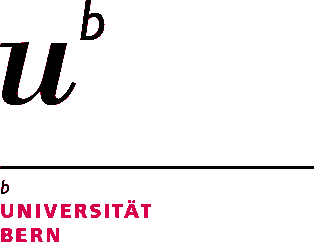 Anmeldung zu einzelnen Modulen des trifakultären StudiengangsCAS Spiritual Care 2020-2021 der Universität BernBitte schicken Sie das ausgefüllte Anmeldeformular unterschrieben per Post an Prof. Dr. Isabelle Noth, Theologische Fakultät, Länggassstrasse 51, CH-3012 Bern, UND als Attachment per E-Mail an abt.seelsorge@theol.unibe.ch.Die Studienleitung prüft anhand Ihrer Angaben (siehe folgender Fragebogen), ob die Aufnahmevoraussetzungen erfüllt sind. Bitte legen Sie diesem Formular eine Kopie Ihrer ID/Ihres Passes bei.Bitte kreuzen Sie an, welche Adresse wir verwenden sollen für…Grundlage für die Anmeldung sind die detaillierten Informationen zum Studiengang gemäss der Website www.spiritualcare.unibe.ch mit den dort beschriebenen Programminhalten, Terminen, Rahmenbedingungen sowie Kosten. Einzelne Programmänderungen, insbesondere was die angekündigten Lehrpersonen und die Kurstermine betrifft, behält sich die Programmleitung ausdrücklich vor. Diese werden rechtzeitig mitgeteilt.Anmeldeschluss für einzelne Module ist jeweils 30 Tage vorher. Sobald Ihr Anmeldeformular bei uns eintrifft, ist Ihre Anmeldung verbindlich. Sie erhalten eine Eingangsbestätigung. Es gelten folgende Annullierungsbedingungen für den Besuch einzelner Module: Abmeldungen müssen schriftlich (per E-Mail oder per Post) erfolgen.Ein Rückzug der Anmeldung vor Anmeldeschluss ist ohne Kostenfolge möglich.Bei einer Abmeldung nach dem Anmeldeschluss wird das Kursgeld in voller Höhe in Rechnung gestellt. Zum Ausschluss des Krankheits- und Todesfallrisikos wird den Teilnehmenden der Abschluss einer Annullationskostenversicherung bei einer Versicherungsgesellschaft empfohlen. Diese muss meist innerhalb eines bestimmten Zeitraums nach Aufnahmebestätigung beantragt werden und kostet ca. 4% des versicherten Betrags. Nähere Auskünfte dazu erhalten Sie beim Sekretariat des ZUW Zentrum für universitäre Weiterbildung; www.zuw.unibe.ch.Gerichtsstand für Streitigkeiten aus dem durch die Unterzeichnung des vorliegenden Anmeldeformulars entstehenden Vertragsverhältnisses ist 3000 Bern. Massgebend ist schweizerisches Recht.Ich melde mich hiermit verbindlich für folgendes Modul / für folgende Module:Nr. ________________________________________des Studiengangs  CAS Spiritual Care an und erkläre mich mit den vorgenannten Anmeldungs- und Annullierungsbedingungen einverstanden. Ort und Datum				UnterschriftBemerkungenBitte beachten Sie, dass dieser Fragebogen integraler Bestandteil der Anmeldung ist. Die Angaben auf diesem Formular dienen der Abklärung, ob die Anmeldevoraussetzungen erfüllt sind. Alle Daten werden streng vertraulich behandelt.AusbildungenWelchen Beruf / welche Berufe haben Sie erlernt?Berufliche PraxisWo arbeiten Sie gegenwärtig oder wo haben Sie langjährig gearbeitet?MotivationWelche Ziele möchten Sie mit dem Besuch des Moduls / der Module erreichen?Die beiden folgenden Fragen sind für das ZUW (Zentrum für universitäre Weiterbildung) von Interesse, um das Marketing für den Studiengang weiter zu entwickeln:FinanzierungWie finanzieren Sie voraussichtlich den Studiengang?MarketingWo haben Sie erstmals vom Studiengang „CAS Spiritual Care“ gehört?EingangBestätigungZulassungPersonalienPersonalienNameVornameTitelGeburtsdatumMutterspracheHeimatort / GeburtsortNationalitätAHV-NummerMatrikelnummer(Sehr wichtig! Falls Sie bereits an einer Universität immatrikuliert waren.)PrivatadressePrivatadresseStrassePLZ OrtTelefon P.MobileE-MailGeschäftsadresseGeschäftsadresseInstitutionAbteilungStrassePLZ OrtTelefon G.MobileE-MailURLPrivatadresseGeschäftsadresse…Liste der Teilnehmenden…Mail-Korrespondenzen…RechnungenAnmeldungs- und AnnullierungsbedingungenAnmeldungs- und AnnullierungsbedingungenAnmeldungs- und AnnullierungsbedingungenAnmeldung zu einzelnen Modulen des Studiengang CAS Spiritual CareFragebogenPrivatArbeitgeber/inTotalStudiengebühren   %   %100%Kurszeit   %   %100%